Возрастные особенности детей 3-4 лет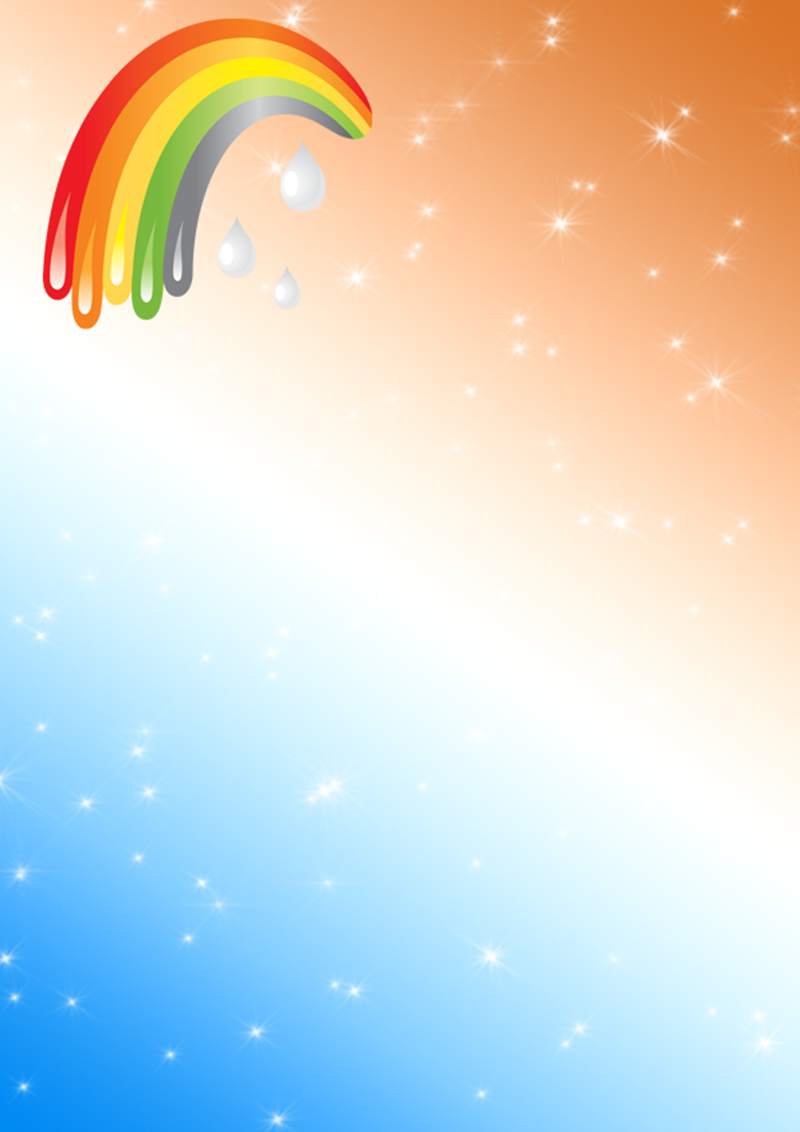 Три года — это возраст, который можно рассматривать как определенный рубеж развития ребенка с момента его рождения. Кризис трех лет завершает период «слияния» с матерью, малыш все больше начинает осознавать собственную «отдельность». Основные потребности в этом возрасте — потребность в общении, уважении и признании.    Основной и самый важный для ребенка вид деятельности — игра. В этом возрасте у вашего ребенка: • Происходит формирование «противо-воли», что выражается в желании делать все по-своему. Она совершенно необходима ребенку для благополучного отделения. Ему предстоит осознать себя как самостоятельного человека. Ребенок, отделяясь от взрослых, пытается установить с ними новые, более глубокие отношения. • Проявления осознания себя как отдельного человека будут выражаться в его потребности отвергать почти все, что предлагают родители, и делать что-то самому, даже если ему этого не очень хочется или пока не по силам. Ребенок дает негативную реакцию не на само действие, которое он отказывается выполнять, а на требование или просьбу взрослого. При этом ребенок может слушаться одного родителя и во всем противоречить другому. • Появляется возможность действовать не под влиянием любого случайно возникшего желания, а поступать исходя из других, более сложных и стабильных мотивов. Это является важным завоеванием в его развитии и следующим шагом в обретении самостоятельности. • Возникает насущная потребность общаться не столько с матерью и членами семьи, но и со сверстниками. Ребенок осваивает правила взаимодействия через обратные реакции как взрослых, так и детей на его поступки. • Игра становится все более коллективной. Игра с предметами может иметь уже какое-то сюжетное наполнение, она все более становится образно-ролевой. В ней ребенок воображает себя кем угодно и чем угодно и соответственно действует. Но в этом возрасте ребенку достаточно поиграть 10—15 минут, потом ему хочется переключиться на что-то другое. • Дети в игре со сверстниками учатся чувствовать и защищать свои личностные границы и воспринимать их наличие у других людей. Ребенок вынужден учиться учитывать желания и чувства партнеров по игре, иначе рискует остаться в одиночестве и скучать. • Появляется много новых слов. Ребенок активно осваивает речь, придумывая несуществующие слова, придавая уже известным словам свой особенный личностный смысл.Математика. Ребенок в возрасте от 3 до 4 лет может уметь: 1. Ребенок может уметь считать до пяти и показывать соответствующее количество пальчиков на руке. 2. Ребенок может уметь владеть понятиями: один - много, большой - маленький, высокий - низкий и т. д.3. Ребенок может знать основные цвета (красный, желтый, зеленый, синий, белый, черный) 4. Ребенок может знать основные геометрические фигуры (круг, квадрат, треугольник)5 . Ребенок может уметь сравнивать предметы по величине, цвету, форме; сравнивать коли чество предметов. 6. Ребенок может уметь подбирать пару к предмету с заданным признаком. Логическое мышление. Развитие мышления, памяти, внимания. Ребенок в возрасте от 3 до 4 лет может уметь: 1. Складывать разрезанную картинку из 2-4 частей.          2. Находить и объяснять несоответствия на рисунках. 3. Находить лишний предмет и объяснять почему он сделал такой выбор. 4. Находить сходства и различия между предметами. 5. Запоминать 2-3 картинки. 6. Запоминать 3-4 слова, которые взрослый повторил несколько раз. 7. Запоминать и повторять движения, которые показал взрослый 1-2 раза.          8. Запоминать какую-либо деталь или признак предмета.          9. Не отвлекаясь, в течение 5 минут выполнять задание.          10. Находить парные предметы. Из группы предметов выбирать нужный.          11. Обращать внимание на свойства и признаки предметов, находить сходства и различия между предметами. Развитие речи. Ребенок в возрасте от 3 до 4 лет может уметь: 1. Не только зрительно воспринимать образы, но и описывать увиденное. 2. Легко формирует простые предложения, постепенно переходит к сложным (из 5-6 слов). 3. Разделять предметы по группам: мебель, посуда, одежды и т.д. 4. Называть по одному признаку каждого предмета. 5. Знать названия основных действий людей и животных (лежит, сидит, бежит и т.д.)           6. Повторять за взрослым стишки и песенки. 7. Знать свое имя и фамилию. 8. Управлять силой голоса, говорить громко – тихо. Окружающий мир.            Ребенок в возрасте от 3 до 4 лет может уметь: 1. Знать названия и уметь показывать домашних (корова, коза, лошадь, кошка, собака и т.д.) и диких (волк, заяц, лиса и т.д.) животных. 2. Знать названия 3-4 птиц (воробей, ласточка, ворона), 3-4 рыб (кит, сом, акула) и 3- 4 насекомых (кузнечик, бабочка, пчела) 3. Знать названия основных растений: 3-4 деревьев (береза, дуб, яблоня) и 3-4 цветов (ромашка, тюльпан, роза).4. Знать, что такое овощи, фрукты, ягоды, грибы. 5. Иметь представление о материалах, из которых изготовлены окружающие предметы. 6. Знать части суток - утро, день, вечер, ночь. 7. Называть явления природы - дождь, снег, ветер. Навыки обихода. Ребенок в возрасте от 3 до 4 лет может уметь: 1.Самостоятельно одевать вещи (без застежек). 2. Разр езать ножницами бумагу. 3. Пользоваться карандашами, фломастерами, ручками и т.д. Уметь рисовать кружочки, точки, линии. 4. Обводить и раскрашивать картинки. 5. З нать основные правила гигиены. Родителям важно знать: • С терпением и пониманием относиться к проявлениям «противо-воли» ребенка. Помните, что подавленная в этом возрасте воля ребенка впоследствии может привести к пассивности, апатии, зависимости и инфантильности. Следует позволять ребенку настаивать на своем (если это не вредно для его жизни и здоровья), даже когда вам это кажется нелепым или ненужным.• Помнить, что так называемое упрямство — это реакция ребенка, который настаивает на чем-то не потому, что ему этого очень хочется, а потому, что ему важно, чтобы с его мнением считались. • Подготовить ребенка к детскому саду или обеспечить ему другую возможность общения. Для этого надо помочь ему в освоении навыков самообслуживания, за несколько месяцев до поступления в детский сад выработать подходящий режим дня, настроить ребенка на позитивное отношение к детскому саду и быть готовыми к возможным негативным реакциям при расставании. Они естественны. Ребенок может и имеет право испытывать горе от потери привычного ему мира.• Разбирать вместе с ребенком ситуации возникновения конфликтов в детском саду или на детской площадке. Учить его уважать собственные и чужие личностные границы. Для этого важно самим быть для него примером — то есть уважительно относиться к нему самому и членам вашей семьи. • Бережно обращаться с чувствами ребенка. Сопереживать его горю, понимать злость, разделять с ним радость, чувствовать его усталость. Важно не подавить его эмоции, а научить его правильно обходиться с собственными эмоциональными реакциями.• Продолжать активно развивать координацию движений (учить прыгать, стоять на одной ноге, играть с мячом), мелкую моторику (этому способствуют занятия лепкой, различные шнуровки, складывание пирамидок). Желательно, чтобы дома у ребенка был спортивный уголок, где он мог бы отрабатывать физические упражнения. • Осознавать, что речевые обороты и запас слов будут формироваться у него главным образом из той речи, которую он слышит в семье. Совместное чтение детских книг, соответствующих возрасту ребенка, необыкновенно полезно. Это расширит словарный запас ребенка, поможет в развитии его образного мышления, создаст эмоциональную близость и теплоту в ваших отношениях. Больше разговаривайте со своим ребенком, обсуждайте с ним события дня, спрашивайте его о том, что с ним происходило, а также терпеливо отвечайте на его вопрос.